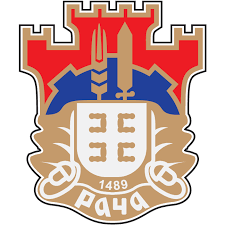 РЕПУБЛИКА СРБИЈАОПШТИНА РАЧАОпштинска управаБрој: 404-59/2019-III-01Дана: 20.08.2019  годинеР а ч аПИТАЊА И ОДГОВОРИ   Понуђач је дана 19.08.2019 године поставио следећe питањe:ПИТАЊЕУ обрасцу XV – Образац референтне листе, у колони у којој се тражи назив уговора, захтев је да се наведе и површина објекта.Да ли је за уговоре у којима није дефинисана површина објекта неопходно уписивати површину објекта у образац референтне листе?ОДГОВОР:Навођење површине објекта није дискриминаторски услов у овом процесу јавне набавке међутим пожељно је уписати површину због конекције врсте радова и наведене вредности.С обзиром да се податак уноси за радове који су изведени, податак о површини објекта, иако није дефинисан при уговарању, након завршених радова мра бити познат.                                                                                                                     Службеник за јавне набавке                                                                                                                 Стевановић Јелена